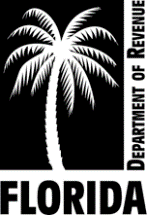 Section 197.492, Florida StatutesCertified to the Board of County Commissioners by      	, Tax Collector for      	 County, Florida. Discounts, errors, double assessments, insolvencies, and exemptions are the only reasons for not collecting personal property taxes. Do not list any personal property tax item unless it is uncollectible.  Do not take credit for items which are expected to be collected and remitted later.Before submitting this list to the board of county commissioners, the tax collector must fill out and sign the certificate at the end of this form as the last page of the report and recapitulate the amount of all taxes that will be credited. {table continues as long as needed}InstructionsTo Tax Collectors:1. Use this for the last sheet on your report of discounts, errors, double assessments, and insolvencies.2. Do not list any item without showing the reason for reduction in the right-hand column.3. As much as possible, group together all items coming under one heading. For instance, place all errors under one heading, all double assessments under another, exemptions under another, etc.4. For exemptions, specify whether widow, veteran, homestead, disability, etc.Tax Collector RecapitulationI,      ____________________, Tax Collector of      _____________ County, Florida, certify this is a report of all discounts, errors, double assessments, insolvencies, and federal bankruptcies on the assessment roll for 20     ; that the discounts were actually earned for the month as shown; that the attached list shows all errors and double assessments as the property appraiser certified; that I have allowed no exemptions, other than those the attached list shows as certified by the property appraiser; that each item marked insolvent on the attached list is in fact insolvent and, although I have made a diligent search, I have been unable to find the tangible personal property to levy on to enforce the payment of the tax; and that I have not collected any of the items on the attached list.I am entitled to credit against the 20      assessment roll on the following amounts:	Signature, Tax Collector	County	DateName of AssessedAccount/Property ID #Assessed Value Deleted from RollExempt Value Deleted from RollMillage/District CodeTax IncreaseTax DecreaseCorrection #Litigation/InsolventReason/StatusDistrict TypeDistrict CodeDistrict NameIncreaseDecreaseNetIncreaseDecreaseNetCorrection TotalsTotal InsolventTotal LitigationGrand TotalsDiscountsErrorsDouble AssessmentsInsolvenciesFederal BankruptciesTotal